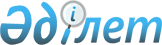 О некоторых вопросах реализации Указа Президента Республики Казахстан от 10 августа 2011 года № 136 "О мерах по дальнейшему совершенствованию системы государственного управления Республики Казахстан"Постановление Правительства Республики Казахстан от 23 сентября 2011 года № 1090.
      В целях реализации Указа Президента Республики Казахстан от 10 августа 2011 года № 136 "О мерах по дальнейшему совершенствованию системы государственного управления Республики Казахстан" Правительство Республики Казахстан ПОСТАНОВЛЯЕТ:
      1. Образовать:
      1) Комитет регионального развития Министерства экономического развития и торговли Республики Казахстан;
      2) Комитет развития предпринимательства Министерства экономического развития и торговли Республики Казахстан;
      3) Комитет ветеринарного контроля и надзора Министерства сельского хозяйства Республики Казахстан; 
      4) территориальные подразделения Комитета ветеринарного контроля и надзора Министерства сельского хозяйства Республики Казахстан согласно перечню к настоящему постановлению. 
      2. Ликвидировать:
      1) Комитет международного экономического сотрудничества Министерства иностранных дел Республики Казахстан;
      2) Комитет по делам сельских территорий Министерства сельского хозяйства Республики Казахстан.
      3. Министерству сельского хозяйства Республики Казахстан совместно с Комитетом государственного имущества и приватизации Министерства финансов Республики Казахстан в установленном законодательством порядке:
      1) обеспечить передачу соответствующих прав и обязанностей, а также необходимых материально-технических средств и иного имущества от Комитета государственной инспекции в агропромышленном комплексе Министерства сельского хозяйства Республики Казахстан и его территориальных подразделений Комитету ветеринарного контроля и надзора Министерства сельского хозяйства Республики Казахстан и его территориальным подразделениям;
      2) обеспечить ликвидацию Комитета по делам сельских территорий Министерства сельского хозяйства Республики Казахстан с передачей соответствующего необходимого имущества Министерству экономического развития и торговли Республики Казахстан.
      4. Утвердить прилагаемые:
      1) перечень государственных учреждений - территориальных органов Комитета ветеринарного контроля и надзора Министерства сельского хозяйства Республики Казахстан;
      2) перечень организаций, находящихся в ведении Комитета ветеринарного контроля и надзора Министерства сельского хозяйства Республики Казахстан;
      3) изменения и дополнения, которые вносятся в некоторые решения Правительства Республики Казахстан.
      5. Министерствам сельского хозяйства, экономического развития и торговли и иностранных дел Республики Казахстан в установленном законодательством порядке принять иные меры по реализации настоящего постановления.
      6. Настоящее постановление вводится в действие со дня подписания. Перечень
образуемых государственных учреждений - территориальных
подразделений Комитета ветеринарного контроля и надзора
Министерства сельского хозяйства Республики Казахстан
      Сноска. Перечень с изменениями, внесенными постановлением Правительства РК от 25.10.2011 № 1204.
      1. Акмолинская областная территориальная инспекция Комитета ветеринарного контроля и надзора.
      2. Аккольская районная территориальная инспекция Комитета ветеринарного контроля и надзора.
      3. Аршалынская районная территориальная инспекция Комитета ветеринарного контроля и надзора.
      4. Астраханская районная территориальная инспекция Комитета ветеринарного контроля и надзора.
      5. Атбасарская районная территориальная инспекция Комитета ветеринарного контроля и надзора.
      6. Буландинская районная территориальная инспекция Комитета ветеринарного контроля и надзора.
      7. Егиндыкольская районная территориальная инспекция Комитета ветеринарного контроля и надзора.
      8. Ерейментауская районная территориальная инспекция Комитета ветеринарного контроля и надзора.
      9. Есильская районная территориальная инспекция Комитета ветеринарного контроля и надзора.
      10. Жаксынская районная территориальная инспекция Комитета ветеринарного контроля и надзора.
      11. Жаркаинская районная территориальная инспекция Комитета ветеринарного контроля и надзора.
      12. Коргалжинская районная территориальная инспекция Комитета ветеринарного контроля и надзора.
      13. Сандыктауская районная территориальная инспекция Комитета ветеринарного контроля и надзора.
      14. Целиноградская районная территориальная инспекция Комитета ветеринарного контроля и надзора.
      15. Шортандинская районная территориальная инспекция Комитета ветеринарного контроля и надзора.
      16. Енбекшильдерская районная территориальная инспекция Комитета ветеринарного контроля и надзора.
      17. Зерендинская районная территориальная инспекция Комитета ветеринарного контроля и надзора.
      18. Бурабайская районная территориальная инспекция Комитета ветеринарного контроля и надзора.
      19. Кокшетауская городская территориальная инспекция Комитета ветеринарного контроля и надзора.
      20. Степногорская городская территориальная инспекция Комитета ветеринарного контроля и надзора.
      21. Актюбинская областная территориальная инспекция Комитета ветеринарного контроля и надзора.
      22. Айтекебийская районная территориальная инспекция Комитета ветеринарного контроля и надзора.
      23. Алгинская районная территориальная инспекция Комитета ветеринарного контроля и надзора.
      24. Байганинская районная территориальная инспекция Комитета ветеринарного контроля и надзора.
      25. Иргизская районная территориальная инспекция Комитета ветеринарного контроля и надзора.
      26. Каргалинская районная территориальная инспекция Комитета ветеринарного контроля и надзора.
      27. Мартукская районная территориальная инспекция Комитета ветеринарного контроля и надзора.
      28. Мугалжарская районная территориальная инспекция Комитета ветеринарного контроля и надзора.
      29. Темирская районная территориальная инспекция Комитета ветеринарного контроля и надзора.
      30. Уилская районная территориальная инспекция Комитета ветеринарного контроля и надзора.
      31. Кобдинская районная территориальная инспекция Комитета ветеринарного контроля и надзора.
      32. Хромтауская районная территориальная инспекция Комитета ветеринарного контроля и надзора.
      33. Шалкарская районная территориальная инспекция Комитета ветеринарного контроля и надзора.
      34. Актюбинская городская территориальная инспекция Комитета ветеринарного контроля и надзора.
      35. Алматинская областная территориальная инспекция Комитета ветеринарного контроля и надзора.
      36. Аксуская районная территориальная инспекция Комитета ветеринарного контроля и надзора.
      37. Алакольская районная территориальная инспекция Комитета ветеринарного контроля и надзора.
      38. Балхашская районная территориальная инспекция Комитета ветеринарного контроля и надзора.
      39. Енбекшиказахская районная территориальная инспекция Комитета ветеринарного контроля и надзора.
      40. Жамбылская районная территориальная инспекция Комитета ветеринарного контроля и надзора.
      41. Илийская районная территориальная инспекция Комитета ветеринарного контроля и надзора.
      42. Капчагайская городская территориальная инспекция Комитета ветеринарного контроля и надзора.
      43. Каратальская районная территориальная инспекция Комитета ветеринарного контроля и надзора.
      44. Карасайская районная территориальная инспекция Комитета ветеринарного контроля и надзора.
      45. Кербулакская районная территориальная инспекция Комитета ветеринарного контроля и надзора.
      46. Коксуская районная территориальная инспекция Комитета ветеринарного контроля и надзора.
      47. Панфиловская районная территориальная инспекция Комитета ветеринарного контроля и надзора.
      48. Райымбекская районная территориальная инспекция Комитета ветеринарного контроля и надзора.
      49. Саркандская районная территориальная инспекция Комитета ветеринарного контроля и надзора.
      50. Талгарская районная территориальная инспекция Комитета ветеринарного контроля и надзора.
      51. Ескельдинская районная территориальная инспекция Комитета ветеринарного контроля и надзора.
      52. Уйгурская районная территориальная инспекция Комитета ветеринарного контроля и надзора.
      53. Талдыкорганская городская территориальная инспекция Комитета ветеринарного контроля и надзора.
      54. Текелийская городская территориальная инспекция Комитета ветеринарного контроля и надзора.
      55. Атырауская областная территориальная инспекция Комитета ветеринарного контроля и надзора.
      56. Жылыойская районная территориальная инспекция Комитета ветеринарного контроля и надзора.
      57. Индерская районная территориальная инспекция Комитета ветеринарного контроля и надзора.
      58. Исатайская районная территориальная инспекция Комитета ветеринарного контроля и надзора.
      59. Кзылкогинская районная территориальная инспекция Комитета ветеринарного контроля и надзора.
      60. Курмангазинская районная территориальная инспекция Комитета ветеринарного контроля и надзора.
      61. Махамбетская районная территориальная инспекция Комитета ветеринарного контроля и надзора.
      62. Макатская районная территориальная инспекция Комитета ветеринарного контроля и надзора.
      63. Атырауская городская территориальная инспекция Комитета ветеринарного контроля и надзора.
      64. Восточно-Казахстанская областная территориальная инспекция Комитета ветеринарного контроля и надзора.
      65. Абайская районная территориальная инспекция Комитета ветеринарного контроля и надзора.
      66. Аягозская районная территориальная инспекция Комитета ветеринарного контроля и надзора.
      67. Бескарагайская районная территориальная инспекция Комитета ветеринарного контроля и надзора.
      68. Бородулихинская районная территориальная инспекция Комитета ветеринарного контроля и надзора.
      69. Глубоковская районная территориальная инспекция Комитета ветеринарного контроля и надзора.
      70. Жарминская районная территориальная инспекция Комитета ветеринарного контроля и надзора.
      71. Зайсанская районная территориальная инспекция Комитета ветеринарного контроля и надзора.
      72. Зыряновская районная территориальная инспекция Комитета ветеринарного контроля и надзора.
      73. Катон-Карагайская районная территориальная инспекция Комитета ветеринарного контроля и надзора.
      74. Кокпектинская районная территориальная инспекция Комитета ветеринарного контроля и надзора.
      75. Курчумская районная территориальная инспекция Комитета ветеринарного контроля и надзора.
      76. Тарбагатайская районная территориальная инспекция Комитета ветеринарного контроля и надзора.
      77. Уланская районная территориальная инспекция Комитета ветеринарного контроля и надзора.
      78. Урджарская районная территориальная инспекция Комитета ветеринарного контроля и надзора.
      79. Шемонаихинская районная территориальная инспекция Комитета ветеринарного контроля и надзора.
      80. Риддерская городская территориальная инспекция Комитета ветеринарного контроля и надзора.
      81. Семипалатинская городская территориальная инспекция Комитета ветеринарного контроля и надзора.
      82. Курчатовская городская территориальная инспекция Комитета ветеринарного контроля и надзора.
      83. Усть-Каменогорская городская территориальная инспекция Комитета ветеринарного контроля и надзора.
      84. Жамбылская областная территориальная инспекция Комитета ветеринарного контроля и надзора.
      85. Байзакская районная территориальная инспекция Комитета ветеринарного контроля и надзора.
      86. Жамбылская районная территориальная инспекция Комитета ветеринарного контроля и надзора.
      87. Жуалынская районная территориальная инспекция Комитета ветеринарного контроля и надзора.
      88. Кордайская районная территориальная инспекция Комитета ветеринарного контроля и надзора.
      89. Турара Рыскуловская районная территориальная инспекция Комитета ветеринарного контроля и надзора.
      90. Меркенская районная территориальная инспекция Комитета ветеринарного контроля и надзора.
      91. Мойынкумская районная территориальная инспекция Комитета ветеринарного контроля и надзора.
      92. Сарысуская районная территориальная инспекция Комитета ветеринарного контроля и надзора.
      93. Таласская районная территориальная инспекция Комитета ветеринарного контроля и надзора.
      94. Шуйская районная территориальная инспекция Комитета ветеринарного контроля и надзора.
      95. Таразская городская территориальная инспекция Комитета ветеринарного контроля и надзора.
      96. Западно-Казахстанская областная территориальная инспекция Комитета ветеринарного контроля и надзора.
      97. Акжаикская районная территориальная инспекция Комитета ветеринарного контроля и надзора.
      98. Бурлинская районная территориальная инспекция Комитета ветеринарного контроля и надзора.
      99. Жангалинская районная территориальная инспекция Комитета ветеринарного контроля и надзора.
      100. Жанибекская районная территориальная инспекция Комитета ветеринарного контроля и надзора.
      101. Зеленовская районная территориальная инспекция Комитета ветеринарного контроля и надзора.
      102. Казталовская районная территориальная инспекция Комитета ветеринарного контроля и надзора.
      103. Каратобинская районная территориальная инспекция Комитета ветеринарного контроля и надзора.
      104. Сырымская районная территориальная инспекция Комитета ветеринарного контроля и надзора.
      105. Таскалинская районная территориальная инспекция Комитета ветеринарного контроля и надзора.
      106. Теректинская районная территориальная инспекция Комитета ветеринарного контроля и надзора.
      107. Урдинская районная территориальная инспекция Комитета ветеринарного контроля и надзора.
      108. Чингирлауская районная территориальная инспекция Комитета ветеринарного контроля и надзора.
      109. Уральская городская территориальная инспекция Комитета ветеринарного контроля и надзора.
      110. Карагандинская областная территориальная инспекция Комитета ветеринарного контроля и надзора.
      111. Абайская районная территориальная инспекция Комитета ветеринарного контроля и надзора.
      112. Актогайская районная территориальная инспекция Комитета ветеринарного контроля и надзора.
      113. Бухаржырауская районная территориальная инспекция Комитета ветеринарного контроля и надзора.
      114. Жанааркинская районная территориальная инспекция Комитета ветеринарного контроля и надзора.
      115. Каркаралинская районная территориальная инспекция Комитета ветеринарного контроля и надзора.
      116. Нуринская районная территориальная инспекция Комитета ветеринарного контроля и надзора.
      117. Осакаровская районная территориальная инспекция Комитета ветеринарного контроля и надзора.
      118. Улытауская районная территориальная инспекция Комитета ветеринарного контроля и надзора.
      119. Шетская районная территориальная инспекция Комитета ветеринарного контроля и надзора.
      120. Жезказганская городская территориальная инспекция Комитета ветеринарного контроля и надзора.
      121. Шахтинская городская территориальная инспекция Комитета ветеринарного контроля и надзора.
      122. Карагандинская городская территориальная инспекция Комитета ветеринарного контроля и надзора.
      123. Саранская городская территориальная инспекция Комитета ветеринарного контроля и надзора.
      124. Темиртауская городская территориальная инспекция Комитета ветеринарного контроля и надзора.
      125. Сатпаевская городская территориальная инспекция Комитета ветеринарного контроля и надзора.
      126. Каражалская городская территориальная инспекция Комитета ветеринарного контроля и надзора.
      127. Балхашская городская территориальная инспекция Комитета ветеринарного контроля и надзора.
      128. Приозерская городская территориальная инспекция Комитета ветеринарного контроля и надзора.
      129. Костанайская областная территориальная инспекция Комитета ветеринарного контроля и надзора.
      130. Алтынсаринская районная территориальная инспекция Комитета ветеринарного контроля и надзора.
      131. Амангельдинская районная территориальная инспекция Комитета ветеринарного контроля и надзора.
      132. Аулиекольская районная территориальная инспекция Комитета ветеринарного контроля и надзора.
      133. Денисовская районная территориальная инспекция Комитета ветеринарного контроля и надзора.
      134. Жангельдинская районная территориальная инспекция Комитета ветеринарного контроля и надзора.
      135. Житикаринская районная территориальная инспекция Комитета ветеринарного контроля и надзора.
      136. Камыстинская районная территориальная инспекция Комитета ветеринарного контроля и надзора.
      137. Карабалыкская районная территориальная инспекция Комитета ветеринарного контроля и надзора.
      138. Карасуская районная территориальная инспекция Комитета ветеринарного контроля и надзора.
      139. Костанайская районная территориальная инспекция Комитета ветеринарного контроля и надзора. 
      140. Мендыкаринская районная территориальная инспекция Комитета ветеринарного контроля и надзора.
      141. Наурзумская районная территориальная инспекция Комитета ветеринарного контроля и надзора.
      142. Сарыкольская районная территориальная инспекция Комитета ветеринарного контроля и надзора.
      143. Тарановская районная территориальная инспекция Комитета ветеринарного контроля и надзора.
      144. Узункольская районная территориальная инспекция Комитета ветеринарного контроля и надзора.
      145. Федоровская районная территориальная инспекция Комитета ветеринарного контроля и надзора.
      146. Аркалыкская городская территориальная инспекция Комитета ветеринарного контроля и надзора.
      147. Костанайская городская территориальная инспекция Комитета ветеринарного контроля и надзора.
      148. Лисаковская городская территориальная инспекция Комитета ветеринарного контроля и надзора.
      149. Рудненская городская территориальная инспекция Комитета ветеринарного контроля и надзора.
      150. Кызылординская областная территориальная инспекция Комитета ветеринарного контроля и надзора.
      151. Аральская районная территориальная инспекция Комитета ветеринарного контроля и надзора.
      152. Жалагашская районная территориальная инспекция Комитета ветеринарного контроля и надзора.
      153. Жанакорганская районная территориальная инспекция Комитета ветеринарного контроля и надзора.
      154. Казалинская районная территориальная инспекция Комитета ветеринарного контроля и надзора.
      155. Кармакчинская районная территориальная инспекция Комитета ветеринарного контроля и надзора.
      156. Сырдарьинская районная территориальная инспекция Комитета ветеринарного контроля и надзора.
      157. Шиелийская районная территориальная инспекция Комитета ветеринарного контроля и надзора.
      158. Кызылординская городская территориальная инспекция Комитета ветеринарного контроля и надзора.
      159. Мангистауская областная территориальная инспекция Комитета ветеринарного контроля и надзора.
      160. Мангистауская районная территориальная инспекция Комитета ветеринарного контроля и надзора.
      161. Каракиянская районная территориальная инспекция Комитета ветеринарного контроля и надзора.
      162. Тупкараганская районная территориальная инспекция Комитета ветеринарного контроля и надзора.
      163. Бейнеуская районная территориальная инспекция Комитета ветеринарного контроля и надзора.
      164. Жана-Озенская городская территориальная инспекция Комитета ветеринарного контроля и надзора.
      165. Актауская городская территориальная инспекция Комитета ветеринарного контроля и надзора.
      165-1. Мунайлинская районная территориальная инспекция Комитета ветеринарного контроля и надзора.
      166. Павлодарская областная территориальная инспекция Комитета ветеринарного контроля и надзора.
      167. Баянаульская районная территориальная инспекция Комитета ветеринарного контроля и надзора.
      168. Железинская районная территориальная инспекция Комитета ветеринарного контроля и надзора.
      169. Иртышская районная территориальная инспекция Комитета ветеринарного контроля и надзора.
      170. Качирская районная территориальная инспекция Комитета ветеринарного контроля и надзора.
      171. Лебяжинская районная территориальная инспекция Комитета ветеринарного контроля и надзора.
      172. Майская районная территориальная инспекция Комитета ветеринарного контроля и надзора.
      173. Павлодарская районная территориальная инспекция Комитета ветеринарного контроля и надзора.
      174. Успенская районная территориальная инспекция Комитета ветеринарного контроля и надзора.
      175. Актогайская районная территориальная инспекция Комитета ветеринарного контроля и надзора.
      176. Щербактинская районная территориальная инспекция Комитета ветеринарного контроля и надзора.
      177. Аксуская городская территориальная инспекция Комитета ветеринарного контроля и надзора.
      178. Экибастузская городская территориальная инспекция Комитета ветеринарного контроля и надзора.
      179. Павлодарская городская территориальная инспекция Комитета ветеринарного контроля и надзора.
      180. Северо-Казахстанская областная территориальная инспекция Комитета ветеринарного контроля и надзора.
      181. Айыртауская районная территориальная инспекция Комитета ветеринарного контроля и надзора.
      182. Акжарская районная территориальная инспекция Комитета ветеринарного контроля и надзора.
      183. Аккайынская районная территориальная инспекция Комитета ветеринарного контроля и надзора.
      184. Территориальная инспекция района Магжана Жумабаева Комитета ветеринарного контроля и надзора.
      185. Есильская районная территориальная инспекция Комитета ветеринарного контроля и надзора.
      186. Жамбылская районная территориальная инспекция Комитета ветеринарного контроля и надзора.
      187. Кызылжарская районная территориальная инспекция Комитета ветеринарного контроля и надзора.
      188. Мамлютская районная территориальная инспекция Комитета ветеринарного контроля и надзора.
      189. Территориальная инспекция района Шал акына Комитета ветеринарного контроля и надзора.
      190. Тайыншинская районная территориальная инспекция Комитета ветеринарного контроля и надзора.
      191. Тимирязевская районная территориальная инспекция Комитета ветеринарного контроля и надзора.
      192. Уалихановская районная территориальная инспекция Комитета ветеринарного контроля и надзора.
      193. Территориальная инспекция района Габита Мусрепова Комитета ветеринарного контроля и надзора.
      194. Петропавловская городская территориальная инспекция Комитета ветеринарного контроля и надзора.
      195. Южно-Казахстанская областная территориальная инспекция Комитета ветеринарного контроля и надзора.
      196. Байдибекская районная территориальная инспекция Комитета ветеринарного контроля и надзора.
      197. Казыгуртская районная территориальная инспекция Комитета ветеринарного контроля и надзора.
      198. Махтааральская районная территориальная инспекция Комитета ветеринарного контроля и надзора.
      199. Ордабасинская районная территориальная инспекция Комитета ветеринарного контроля и надзора.
      200. Отрарская районная территориальная инспекция Комитета ветеринарного контроля и надзора.
      201. Сайрамская районная территориальная инспекция Комитета ветеринарного контроля и надзора.
      202. Сарыагашская районная территориальная инспекция Комитета ветеринарного контроля и надзора.
      203. Сузакская районная территориальная инспекция Комитета ветеринарного контроля и надзора.
      204. Толебийская районная территориальная инспекция Комитета ветеринарного контроля и надзора.
      205. Тюлькубасская районная территориальная инспекция Комитета ветеринарного контроля и надзора.
      206. Шардаринская районная территориальная инспекция Комитета ветеринарного контроля и надзора.
      207. Арысская городская территориальная инспекция Комитета ветеринарного контроля и надзора.
      208. Туркестанская городская территориальная инспекция Комитета ветеринарного контроля и надзора.
      209. Шымкентская городская территориальная инспекция Комитета ветеринарного контроля и надзора.
      210. Ленгерская городская территориальная инспекция Комитета ветеринарного контроля и надзора.
      211. Кентауская городская территориальная инспекция Комитета ветеринарного контроля и надзора. 
      212. Территориальная инспекция Комитета ветеринарного контроля и надзора по городу Астана.
      213. Территориальная инспекция Комитета ветеринарного контроля и надзора по городу Алматы. Перечень
государственных учреждений - территориальных органов
Комитета ветеринарного контроля и надзора Министерства
сельского хозяйства Республики Казахстан
      Сноска. Перечень с изменениями, внесенными постановлениями Правительства РК от 25.10.2011 № 1204; от 29.05.2019 № 345; от 11.07.2022 № 471.
      1. Акмолинская областная территориальная инспекция Комитета ветеринарного контроля и надзора.
      2. Аккольская районная территориальная инспекция Комитета ветеринарного контроля и надзора.
      3. Аршалынская районная территориальная инспекция Комитета ветеринарного контроля и надзора.
      4. Астраханская районная территориальная инспекция Комитета ветеринарного контроля и надзора.
      5. Атбасарская районная территориальная инспекция Комитета ветеринарного контроля и надзора.
      5-1. Территориальная инспекция района Биржан сал Комитета ветеринарного контроля и надзора.
      6. Буландинская районная территориальная инспекция Комитета ветеринарного контроля и надзора.
      7. Егиндыкольская районная территориальная инспекция Комитета ветеринарного контроля и надзора.
      8. Ерейментауская районная территориальная инспекция Комитета ветеринарного контроля и надзора.
      9. Есильская районная территориальная инспекция Комитета ветеринарного контроля и надзора.
      10. Жаксынская районная территориальная инспекция Комитета ветеринарного контроля и надзора.
      11. Жаркаинская районная территориальная инспекция Комитета ветеринарного контроля и надзора.
      12. Коргалжинская районная территориальная инспекция Комитета ветеринарного контроля и надзора.
      13. Сандыктауская районная территориальная инспекция Комитета ветеринарного контроля и надзора.
      14. Целиноградская районная территориальная инспекция Комитета ветеринарного контроля и надзора.
      15. Шортандинская районная территориальная инспекция Комитета ветеринарного контроля и надзора.
      16. Исключен постановлением Правительства РК от 29.05.2019 № 345.


      17. Зерендинская районная территориальная инспекция Комитета ветеринарного контроля и надзора.
      18. Бурабайская районная территориальная инспекция Комитета ветеринарного контроля и надзора.
      19. Кокшетауская городская территориальная инспекция Комитета ветеринарного контроля и надзора.
      20. Степногорская городская территориальная инспекция Комитета ветеринарного контроля и надзора.
      21. Актюбинская областная территориальная инспекция Комитета ветеринарного контроля и надзора.
      22. Айтекебийская районная территориальная инспекция Комитета ветеринарного контроля и надзора.
      23. Алгинская районная территориальная инспекция Комитета ветеринарного контроля и надзора.
      24. Байганинская районная территориальная инспекция Комитета ветеринарного контроля и надзора.
      25. Иргизская районная территориальная инспекция Комитета ветеринарного контроля и надзора.
      26. Каргалинская районная территориальная инспекция Комитета ветеринарного контроля и надзора.
      27. Мартукская районная территориальная инспекция Комитета ветеринарного контроля и надзора.
      28. Мугалжарская районная территориальная инспекция Комитета ветеринарного контроля и надзора.
      29. Темирская районная территориальная инспекция Комитета ветеринарного контроля и надзора.
      30. Уилская районная территориальная инспекция Комитета ветеринарного контроля и надзора.
      31. Кобдинская районная территориальная инспекция Комитета ветеринарного контроля и надзора.
      32. Хромтауская районная территориальная инспекция Комитета ветеринарного контроля и надзора.
      33. Шалкарская районная территориальная инспекция Комитета ветеринарного контроля и надзора.
      34. Актюбинская городская территориальная инспекция Комитета ветеринарного контроля и надзора.
      35. Алматинская областная территориальная инспекция Комитета ветеринарного контроля и надзора.
      35-1. Территориальная инспекция области Жетісу Комитета ветеринарного контроля и надзора.
      36. Аксуская районная территориальная инспекция Комитета ветеринарного контроля и надзора.
      37. Алакольская районная территориальная инспекция Комитета ветеринарного контроля и надзора.
      38. Балхашская районная территориальная инспекция Комитета ветеринарного контроля и надзора.
      39. Енбекшиказахская районная территориальная инспекция Комитета ветеринарного контроля и надзора.
      40. Жамбылская районная территориальная инспекция Комитета ветеринарного контроля и надзора.
      41. Илийская районная территориальная инспекция Комитета ветеринарного контроля и надзора.
      42. Территориальная инспекция города Қонаев Комитета ветеринарного контроля и надзора.
      43. Каратальская районная территориальная инспекция Комитета ветеринарного контроля и надзора.
      44. Карасайская районная территориальная инспекция Комитета ветеринарного контроля и надзора.
      44-1. Кегенская районная территориальная инспекция ветеринарного контроля и надзора.
      45. Кербулакская районная территориальная инспекция Комитета ветеринарного контроля и надзора.
      46. Коксуская районная территориальная инспекция Комитета ветеринарного контроля и надзора.
      47. Панфиловская районная территориальная инспекция Комитета ветеринарного контроля и надзора.
      48. Райымбекская районная территориальная инспекция Комитета ветеринарного контроля и надзора.
      49. Саркандская районная территориальная инспекция Комитета ветеринарного контроля и надзора.
      50. Талгарская районная территориальная инспекция Комитета ветеринарного контроля и надзора.
      51. Ескельдинская районная территориальная инспекция Комитета ветеринарного контроля и надзора.
      52. Уйгурская районная территориальная инспекция Комитета ветеринарного контроля и надзора.
      53. Талдыкорганская городская территориальная инспекция Комитета ветеринарного контроля и надзора.
      54. Текелийская городская территориальная инспекция Комитета ветеринарного контроля и надзора.
      55. Атырауская областная территориальная инспекция Комитета ветеринарного контроля и надзора.
      56. Жылыойская районная территориальная инспекция Комитета ветеринарного контроля и надзора.
      57. Индерская районная территориальная инспекция Комитета ветеринарного контроля и надзора.
      58. Исатайская районная территориальная инспекция Комитета ветеринарного контроля и надзора.
      59. Кзылкогинская районная территориальная инспекция Комитета ветеринарного контроля и надзора.
      60. Курмангазинская районная территориальная инспекция Комитета ветеринарного контроля и надзора.
      61. Махамбетская районная территориальная инспекция Комитета ветеринарного контроля и надзора.
      62. Макатская районная территориальная инспекция Комитета ветеринарного контроля и надзора.
      63. Атырауская городская территориальная инспекция Комитета ветеринарного контроля и надзора.
      64. Восточно-Казахстанская областная территориальная инспекция Комитета ветеринарного контроля и надзора.
      64-1. Территориальная инспекция области Абай Комитета ветеринарного контроля и надзора.
      65. Абайская районная территориальная инспекция Комитета ветеринарного контроля и надзора.
      65-1. Территориальная инспекция района Алтай Комитета ветеринарного контроля и надзора.
      66. Аягозская районная территориальная инспекция Комитета ветеринарного контроля и надзора.
      67. Бескарагайская районная территориальная инспекция Комитета ветеринарного контроля и надзора.
      68. Бородулихинская районная территориальная инспекция Комитета ветеринарного контроля и надзора.
      69. Глубоковская районная территориальная инспекция Комитета ветеринарного контроля и надзора.
      70. Жарминская районная территориальная инспекция Комитета ветеринарного контроля и надзора.
      71. Зайсанская районная территориальная инспекция Комитета ветеринарного контроля и надзора.
      72. Исключен постановлением Правительства РК от 29.05.2019 № 345.


      73. Катон-Карагайская районная территориальная инспекция Комитета ветеринарного контроля и надзора.
      74. Кокпектинская районная территориальная инспекция Комитета ветеринарного контроля и надзора.
      74-1. Территориальная инспекция по району Самар Комитета ветеринарного контроля и надзора.
      75. Курчумская районная территориальная инспекция Комитета ветеринарного контроля и надзора.
      76. Тарбагатайская районная территориальная инспекция Комитета ветеринарного контроля и надзора.
      76-1. Территориальная инспекция района Ақсуат Комитета ветеринарного контроля и надзора.
      77. Уланская районная территориальная инспекция Комитета ветеринарного контроля и надзора.
      78. Урджарская районная территориальная инспекция Комитета ветеринарного контроля и надзора.
      79. Шемонаихинская районная территориальная инспекция Комитета ветеринарного контроля и надзора.
      80. Риддерская городская территориальная инспекция Комитета ветеринарного контроля и надзора.
      81. Семейская городская территориальная инспекция Комитета ветеринарного контроля и надзора.
      82. Курчатовская городская территориальная инспекция Комитета ветеринарного контроля и надзора.
      83. Усть-Каменогорская городская территориальная инспекция Комитета ветеринарного контроля и надзора.
      84. Жамбылская областная территориальная инспекция Комитета ветеринарного контроля и надзора.
      85. Байзакская районная территориальная инспекция Комитета ветеринарного контроля и надзора.
      86. Жамбылская районная территориальная инспекция Комитета ветеринарного контроля и надзора.
      87. Жуалынская районная территориальная инспекция Комитета ветеринарного контроля и надзора.
      88. Кордайская районная территориальная инспекция Комитета ветеринарного контроля и надзора.
      89. Турара Рыскуловская районная территориальная инспекция Комитета ветеринарного контроля и надзора.
      90. Меркенская районная территориальная инспекция Комитета ветеринарного контроля и надзора.
      91. Мойынкумская районная территориальная инспекция Комитета ветеринарного контроля и надзора.
      92. Сарысуская районная территориальная инспекция Комитета ветеринарного контроля и надзора.
      93. Таласская районная территориальная инспекция Комитета ветеринарного контроля и надзора.
      94. Шуйская районная территориальная инспекция Комитета ветеринарного контроля и надзора.
      95. Таразская городская территориальная инспекция Комитета ветеринарного контроля и надзора.
      96. Западно-Казахстанская областная территориальная инспекция Комитета ветеринарного контроля и надзора.
      97. Акжаикская районная территориальная инспекция Комитета ветеринарного контроля и надзора.
      97-1. Территориальная инспекция района Бәйтерек Комитета ветеринарного контроля и надзора.
      98. Бурлинская районная территориальная инспекция Комитета ветеринарного контроля и надзора.
      99. Жангалинская районная территориальная инспекция Комитета ветеринарного контроля и надзора.
      100. Жанибекская районная территориальная инспекция Комитета ветеринарного контроля и надзора.
      101. Исключен постановлением Правительства РК от 29.05.2019 № 345.


      102. Казталовская районная территориальная инспекция Комитета ветеринарного контроля и надзора.
      103. Каратобинская районная территориальная инспекция Комитета ветеринарного контроля и надзора.
      104. Сырымская районная территориальная инспекция Комитета ветеринарного контроля и надзора.
      105. Таскалинская районная территориальная инспекция Комитета ветеринарного контроля и надзора.
      106. Теректинская районная территориальная инспекция Комитета ветеринарного контроля и надзора.
      107. Урдинская районная территориальная инспекция Комитета ветеринарного контроля и надзора.
      108. Чингирлауская районная территориальная инспекция Комитета ветеринарного контроля и надзора.
      109. Уральская городская территориальная инспекция Комитета ветеринарного контроля и надзора.
      110. Карагандинская областная территориальная инспекция Комитета ветеринарного контроля и надзора.
      110-1. Территориальная инспекция области Ұлытау Комитета ветеринарного контроля и надзора.
      111. Абайская районная территориальная инспекция Комитета ветеринарного контроля и надзора.
      112. Актогайская районная территориальная инспекция Комитета ветеринарного контроля и надзора.
      113. Бухаржырауская районная территориальная инспекция Комитета ветеринарного контроля и надзора.
      114. Жанааркинская районная территориальная инспекция Комитета ветеринарного контроля и надзора.
      115. Каркаралинская районная территориальная инспекция Комитета ветеринарного контроля и надзора.
      116. Нуринская районная территориальная инспекция Комитета ветеринарного контроля и надзора.
      117. Осакаровская районная территориальная инспекция Комитета ветеринарного контроля и надзора.
      118. Улытауская районная территориальная инспекция Комитета ветеринарного контроля и надзора.
      119. Шетская районная территориальная инспекция Комитета ветеринарного контроля и надзора.
      120. Жезказганская городская территориальная инспекция Комитета ветеринарного контроля и надзора.
      121. Шахтинская городская территориальная инспекция Комитета ветеринарного контроля и надзора.
      122. Карагандинская городская территориальная инспекция Комитета ветеринарного контроля и надзора.
      123. Саранская городская территориальная инспекция Комитета ветеринарного контроля и надзора.
      124. Темиртауская городская территориальная инспекция Комитета ветеринарного контроля и надзора.
      125. Сатпаевская городская территориальная инспекция Комитета ветеринарного контроля и надзора.
      126. Каражалская городская территориальная инспекция Комитета ветеринарного контроля и надзора.
      127. Балхашская городская территориальная инспекция Комитета ветеринарного контроля и надзора.
      128. Приозерская городская территориальная инспекция Комитета ветеринарного контроля и надзора.
      129. Костанайская областная территориальная инспекция Комитета ветеринарного контроля и надзора.
      130. Алтынсаринская районная территориальная инспекция Комитета ветеринарного контроля и надзора.
      131. Амангельдинская районная территориальная инспекция Комитета ветеринарного контроля и надзора.
      132. Аулиекольская районная территориальная инспекция Комитета ветеринарного контроля и надзора.
      133. Денисовская районная территориальная инспекция Комитета ветеринарного контроля и надзора.
      134. Жангельдинская районная территориальная инспекция Комитета ветеринарного контроля и надзора.
      135. Житикаринская районная территориальная инспекция Комитета ветеринарного контроля и надзора.
      136. Камыстинская районная территориальная инспекция Комитета ветеринарного контроля и надзора.
      137. Карабалыкская районная территориальная инспекция Комитета ветеринарного контроля и надзора.
      138. Карасуская районная территориальная инспекция Комитета ветеринарного контроля и надзора.
      139. Костанайская районная территориальная инспекция Комитета ветеринарного контроля и надзора. 
      140. Мендыкаринская районная территориальная инспекция Комитета ветеринарного контроля и надзора.
      141. Наурзумская районная территориальная инспекция Комитета ветеринарного контроля и надзора.
      142. Сарыкольская районная территориальная инспекция Комитета ветеринарного контроля и надзора.
      143. Тарановская районная территориальная инспекция Комитета ветеринарного контроля и надзора.
      144. Узункольская районная территориальная инспекция Комитета ветеринарного контроля и надзора.
      145. Федоровская районная территориальная инспекция Комитета ветеринарного контроля и надзора.
      146. Аркалыкская городская территориальная инспекция Комитета ветеринарного контроля и надзора.
      147. Костанайская городская территориальная инспекция Комитета ветеринарного контроля и надзора.
      148. Лисаковская городская территориальная инспекция Комитета ветеринарного контроля и надзора.
      149. Рудненская городская территориальная инспекция Комитета ветеринарного контроля и надзора.
      150. Кызылординская областная территориальная инспекция Комитета ветеринарного контроля и надзора.
      151. Аральская районная территориальная инспекция Комитета ветеринарного контроля и надзора.
      152. Жалагашская районная территориальная инспекция Комитета ветеринарного контроля и надзора.
      153. Жанакорганская районная территориальная инспекция Комитета ветеринарного контроля и надзора.
      154. Казалинская районная территориальная инспекция Комитета ветеринарного контроля и надзора.
      155. Кармакчинская районная территориальная инспекция Комитета ветеринарного контроля и надзора.
      156. Сырдарьинская районная территориальная инспекция Комитета ветеринарного контроля и надзора.
      157. Шиелийская районная территориальная инспекция Комитета ветеринарного контроля и надзора.
      158. Кызылординская городская территориальная инспекция Комитета ветеринарного контроля и надзора.
      159. Мангистауская областная территориальная инспекция Комитета ветеринарного контроля и надзора.
      160. Мангистауская районная территориальная инспекция Комитета ветеринарного контроля и надзора.
      161. Каракиянская районная территориальная инспекция Комитета ветеринарного контроля и надзора.
      162. Тупкараганская районная территориальная инспекция Комитета ветеринарного контроля и надзора.
      163. Бейнеуская районная территориальная инспекция Комитета ветеринарного контроля и надзора.
      164. Жана-Озенская городская территориальная инспекция Комитета ветеринарного контроля и надзора.
      165. Актауская городская территориальная инспекция Комитета ветеринарного контроля и надзора.
      165-1. Мунайлинская районная территориальная инспекция Комитета ветеринарного контроля и надзора.
      166. Павлодарская областная территориальная инспекция Комитета ветеринарного контроля и надзора.
      166-1. Территориальная инспекция района Аққулы Комитета ветеринарного контроля и надзора.
      167. Баянаульская районная территориальная инспекция Комитета ветеринарного контроля и надзора.
      168. Железинская районная территориальная инспекция Комитета ветеринарного контроля и надзора.
      169. Иртышская районная территориальная инспекция Комитета ветеринарного контроля и надзора.
      170. Исключен постановлением Правительства РК от 29.05.2019 № 345.

      171. Исключен постановлением Правительства РК от 29.05.2019 № 345.


      172. Майская районная территориальная инспекция Комитета ветеринарного контроля и надзора.
      173. Павлодарская районная территориальная инспекция Комитета ветеринарного контроля и надзора.
      173-1. Территориальная инспекция района Тереңкөл Комитета ветеринарного контроля и надзора.
      174. Успенская районная территориальная инспекция Комитета ветеринарного контроля и надзора.
      175. Актогайская районная территориальная инспекция Комитета ветеринарного контроля и надзора.
      176. Щербактинская районная территориальная инспекция Комитета ветеринарного контроля и надзора.
      177. Аксуская городская территориальная инспекция Комитета ветеринарного контроля и надзора.
      178. Экибастузская городская территориальная инспекция Комитета ветеринарного контроля и надзора.
      179. Павлодарская городская территориальная инспекция Комитета ветеринарного контроля и надзора.
      180. Северо-Казахстанская областная территориальная инспекция Комитета ветеринарного контроля и надзора.
      181. Айыртауская районная территориальная инспекция Комитета ветеринарного контроля и надзора.
      182. Акжарская районная территориальная инспекция Комитета ветеринарного контроля и надзора.
      183. Аккайынская районная территориальная инспекция Комитета ветеринарного контроля и надзора.
      184. Территориальная инспекция района Магжана Жумабаева Комитета ветеринарного контроля и надзора.
      185. Есильская районная территориальная инспекция Комитета ветеринарного контроля и надзора.
      186. Жамбылская районная территориальная инспекция Комитета ветеринарного контроля и надзора.
      187. Кызылжарская районная территориальная инспекция Комитета ветеринарного контроля и надзора.
      188. Мамлютская районная территориальная инспекция Комитета ветеринарного контроля и надзора.
      189. Территориальная инспекция района Шал акына Комитета ветеринарного контроля и надзора.
      190. Тайыншинская районная территориальная инспекция Комитета ветеринарного контроля и надзора.
      191. Тимирязевская районная территориальная инспекция Комитета ветеринарного контроля и надзора.
      192. Уалихановская районная территориальная инспекция Комитета ветеринарного контроля и надзора.
      193. Территориальная инспекция района Габита Мусрепова Комитета ветеринарного контроля и надзора.
      194. Петропавловская городская территориальная инспекция Комитета ветеринарного контроля и надзора.
      195. Южно-Казахстанская областная территориальная инспекция Комитета ветеринарного контроля и надзора.
      196. Байдибекская районная территориальная инспекция Комитета ветеринарного контроля и надзора.
      196-1. Жетысайская районная территориальная инспекция Комитета ветеринарного контроля и надзора. 
      196-2. Келесская районная территориальная инспекция Комитета ветеринарного контроля и надзора.
      197. Казыгуртская районная территориальная инспекция Комитета ветеринарного контроля и надзора.
      198. Махтааральская районная территориальная инспекция Комитета ветеринарного контроля и надзора.
      199. Ордабасинская районная территориальная инспекция Комитета ветеринарного контроля и надзора.
      200. Отрарская районная территориальная инспекция Комитета ветеринарного контроля и надзора.
      201. Сайрамская районная территориальная инспекция Комитета ветеринарного контроля и надзора.
      202. Сарыагашская районная территориальная инспекция Комитета ветеринарного контроля и надзора.
      203. Сузакская районная территориальная инспекция Комитета ветеринарного контроля и надзора.
      204. Толебийская районная территориальная инспекция Комитета ветеринарного контроля и надзора.
      205. Тюлькубасская районная территориальная инспекция Комитета ветеринарного контроля и надзора.
      206. Шардаринская районная территориальная инспекция Комитета ветеринарного контроля и надзора.
      207. Арысская городская территориальная инспекция Комитета ветеринарного контроля и надзора.
      208. Туркестанская городская территориальная инспекция Комитета ветеринарного контроля и надзора.
      209. Исключен постановлением Правительства РК от 29.05.2019 № 345.


      210. Ленгерская городская территориальная инспекция Комитета ветеринарного контроля и надзора.
      211. Кентауская городская территориальная инспекция Комитета ветеринарного контроля и надзора. 
      212. Территориальная инспекция Комитета ветеринарного контроля и надзора по городу Нур-Султану.
      213. Территориальная инспекция Комитета ветеринарного контроля и надзора по городу Алматы.
      214. Территориальная инспекция Комитета ветеринарного контроля и надзора по городу Шымкенту. Акмолинская область
      1. Акмолинская областная территориальная инспекция Комитета ветеринарного контроля и надзора.
      2. Аккольская районная территориальная инспекция Комитета ветеринарного контроля и надзора.
      3. Аршалынская районная территориальная инспекция Комитета ветеринарного контроля и надзора.
      4. Астраханская районная территориальная инспекция Комитета ветеринарного контроля и надзора.
      5. Атбасарская районная территориальная инспекция Комитета ветеринарного контроля и надзора.
      5-1. Территориальная инспекция района Биржан сал Комитета ветеринарного контроля и надзора.
      6. Буландинская районная территориальная инспекция Комитета ветеринарного контроля и надзора.
      7. Егиндыкольская районная территориальная инспекция Комитета ветеринарного контроля и надзора.
      8. Ерейментауская районная территориальная инспекция Комитета ветеринарного контроля и надзора.
      9. Есильская районная территориальная инспекция Комитета ветеринарного контроля и надзора.
      10. Жаксынская районная территориальная инспекция Комитета ветеринарного контроля и надзора.
      11. Жаркаинская районная территориальная инспекция Комитета ветеринарного контроля и надзора.
      12. Коргалжинская районная территориальная инспекция Комитета ветеринарного контроля и надзора.
      13. Сандыктауская районная территориальная инспекция Комитета ветеринарного контроля и надзора.
      14. Целиноградская районная территориальная инспекция Комитета ветеринарного контроля и надзора.
      15. Шортандинская районная территориальная инспекция Комитета ветеринарного контроля и надзора.
      16. Исключен постановлением Правительства РК от 29.05.2019 № 345.


      17. Зерендинская районная территориальная инспекция Комитета ветеринарного контроля и надзора.
      18. Бурабайская районная территориальная инспекция Комитета ветеринарного контроля и надзора.
      19. Кокшетауская городская территориальная инспекция Комитета ветеринарного контроля и надзора.
      20. Степногорская городская территориальная инспекция Комитета ветеринарного контроля и надзора. Актюбинская область
      21. Актюбинская областная территориальная инспекция Комитета ветеринарного контроля и надзора.
      22. Айтекебийская районная территориальная инспекция Комитета ветеринарного контроля и надзора.
      23. Алгинская районная территориальная инспекция Комитета ветеринарного контроля и надзора.
      24. Байганинская районная территориальная инспекция Комитета ветеринарного контроля и надзора. 
      25. Иргизская районная территориальная инспекция Комитета ветеринарного контроля и надзора.
      26. Каргалинская районная территориальная инспекция Комитета ветеринарного контроля и надзора.
      27. Мартукская районная территориальная инспекция Комитета ветеринарного контроля и надзора.
      28. Мугалжарская районная территориальная инспекция Комитета ветеринарного контроля и надзора.
      29. Темирская районная территориальная инспекция Комитета ветеринарного контроля и надзора.
      30. Уилская районная территориальная инспекция Комитета ветеринарного контроля и надзора.
      31. Кобдинская районная территориальная инспекция Комитета ветеринарного контроля и надзора.
      32. Хромтауская районная территориальная инспекция Комитета ветеринарного контроля и надзора.
      33. Шалкарская районная территориальная инспекция Комитета ветеринарного контроля и надзора.
      34. Актюбинская городская территориальная инспекция Комитета ветеринарного контроля и надзора. Алматинская область
      35. Алматинская областная территориальная инспекция Комитета ветеринарного контроля и надзора.
      36. Исключен постановлением Правительства РК от 11.07.2022 № 471.

      37. Исключен постановлением Правительства РК от 11.07.2022 № 471.


      38. Балхашская районная территориальная инспекция Комитета ветеринарного контроля и надзора.
      39. Енбекшиказахская районная территориальная инспекция Комитета ветеринарного контроля и надзора.
      40. Жамбылская районная территориальная инспекция Комитета ветеринарного контроля и надзора.
      41. Илийская районная территориальная инспекция Комитета ветеринарного контроля и надзора.
      42. Исключен постановлением Правительства РК от 11.07.2022 № 471.

      43. Исключен постановлением Правительства РК от 11.07.2022 № 471.


      44. Карасайская районная территориальная инспекция Комитета ветеринарного контроля и надзора.
      44-1. Кегенская районная территориальная инспекция Комитета ветеринарного контроля и надзора.
      45. Исключен постановлением Правительства РК от 11.07.2022 № 471.

      46. Исключен постановлением Правительства РК от 11.07.2022 № 471.

      47. Исключен постановлением Правительства РК от 11.07.2022 № 471.


      48. Райымбекская районная территориальная инспекция Комитета ветеринарного контроля и надзора.
      49. Исключен постановлением Правительства РК от 11.07.2022 № 471.


      50. Талгарская районная территориальная инспекция Комитета ветеринарного контроля и надзора.
      51. Исключен постановлением Правительства РК от 11.07.2022 № 471.


      52. Уйгурская районная территориальная инспекция Комитета ветеринарного контроля и надзора.
      53. Исключен постановлением Правительства РК от 11.07.2022 № 471.

      54. Исключен постановлением Правительства РК от 11.07.2022 № 471.

 Атырауская область
      55. Атырауская областная территориальная инспекция Комитета ветеринарного контроля и надзора.
      56. Жылыойская районная территориальная инспекция Комитета ветеринарного контроля и надзора.
      57. Индерская районная территориальная инспекция Комитета ветеринарного контроля и надзора.
      58. Исатайская районная территориальная инспекция Комитета ветеринарного контроля и надзора.
      59. Кзылкогинская районная территориальная инспекция Комитета ветеринарного контроля и надзора.
      60. Курмангазинская районная территориальная инспекция Комитета ветеринарного контроля и надзора.
      61. Махамбетская районная территориальная инспекция Комитета ветеринарного контроля и надзора.
      62. Макатская районная территориальная инспекция Комитета ветеринарного контроля и надзора.
      63. Атырауская городская территориальная инспекция Комитета ветеринарного контроля и надзора. Восточно-Казахстанская область
      64. Восточно-Казахстанская областная территориальная инспекция Комитета ветеринарного контроля и надзора.
      65. Исключен постановлением Правительства РК от 11.07.2022 № 471.


      65-1. Территориальная инспекция района Алтай Комитета ветеринарного контроля и надзора.
      66. Исключен постановлением Правительства РК от 11.07.2022 № 471.

      67. Исключен постановлением Правительства РК от 11.07.2022 № 471.

      68. Исключен постановлением Правительства РК от 11.07.2022 № 471.


      69. Глубоковская районная территориальная инспекция Комитета ветеринарного контроля и надзора.
      70. Исключен постановлением Правительства РК от 11.07.2022 № 471.


      71. Зайсанская районная территориальная инспекция Комитета ветеринарного контроля и надзора.
      72. Исключен постановлением Правительства РК от 29.05.2019 № 345.


      73. Катон-Карагайская районная территориальная инспекция Комитета ветеринарного контроля и надзора.
      74. Территориальная инспекция по району Самар Комитета ветеринарного контроля и надзора.
      75. Курчумская районная территориальная инспекция Комитета ветеринарного контроля и надзора.
      76. Тарбагатайская районная территориальная инспекция Комитета ветеринарного контроля и надзора.
      77. Уланская районная территориальная инспекция Комитета ветеринарного контроля и надзора.
      78. Исключен постановлением Правительства РК от 11.07.2022 № 471.


      79. Шемонаихинская районная территориальная инспекция Комитета ветеринарного контроля и надзора.
      80. Риддерская городская территориальная инспекция Комитета ветеринарного контроля и надзора.
      81. Исключен постановлением Правительства РК от 11.07.2022 № 471.

      82. Исключен постановлением Правительства РК от 11.07.2022 № 471.


      83. Усть-Каменогорская городская территориальная инспекция Комитета ветеринарного контроля и надзора. Жамбылская область
      84. Жамбылская областная территориальная инспекция Комитета ветеринарного контроля и надзора.
      85. Байзакская районная территориальная инспекция Комитета ветеринарного контроля и надзора.
      86. Жамбылская районная территориальная инспекция Комитета ветеринарного контроля и надзора.
      87. Жуалынская районная территориальная инспекция Комитета ветеринарного контроля и надзора.
      88. Кордайская районная территориальная инспекция Комитета ветеринарного контроля и надзора.
      89. Территориальная инспекция района Т. Рыскулова Комитета ветеринарного контроля и надзора.
      90. Меркенская районная территориальная инспекция Комитета ветеринарного контроля и надзора.
      91. Мойынкумская районная территориальная инспекция Комитета ветеринарного контроля и надзора.
      92. Сарысуская районная территориальная инспекция Комитета ветеринарного контроля и надзора.
      93. Таласская районная территориальная инспекция Комитета ветеринарного контроля и надзора.
      94. Шуйская районная территориальная инспекция Комитета ветеринарного контроля и надзора.
      95. Таразская городская территориальная инспекция Комитета ветеринарного контроля и надзора. Западно-Казахстанская область
      96. Западно-Казахстанская областная территориальная инспекция Комитета ветеринарного контроля и надзора.
      97. Акжаикская районная территориальная инспекция Комитета ветеринарного контроля и надзора.
      97-1. Территориальная инспекция района Бәйтерек Комитета ветеринарного контроля и надзора.
      98. Бурлинская районная территориальная инспекция Комитета ветеринарного контроля и надзора.
      99. Жангалинская районная территориальная инспекция Комитета ветеринарного контроля и надзора.
      100. Жанибекская районная территориальная инспекция Комитета ветеринарного контроля и надзора.
      101. Исключен постановлением Правительства РК от 29.05.2019 № 345.


      102. Казталовская районная территориальная инспекция Комитета ветеринарного контроля и надзора.
      103. Каратобинская районная территориальная инспекция Комитета ветеринарного контроля и надзора.
      104. Сырымская районная территориальная инспекция Комитета ветеринарного контроля и надзора.
      105. Таскалинская районная территориальная инспекция Комитета ветеринарного контроля и надзора.
      106. Теректинская районная территориальная инспекция Комитета ветеринарного контроля и надзора.
      107. Бокейординская районная территориальная инспекция Комитета ветеринарного контроля и надзора.
      108. Чингирлауская районная территориальная инспекция Комитета ветеринарного контроля и надзора.
      109. Уральская городская территориальная инспекция Комитета ветеринарного контроля и надзора. Карагандинская область
      110. Карагандинская областная территориальная инспекция Комитета ветеринарного контроля и надзора.
      111. Абайская районная территориальная инспекция Комитета ветеринарного контроля и надзора.
      112. Актогайская районная территориальная инспекция Комитета ветеринарного контроля и надзора.
      113. Бухаржырауская районная территориальная инспекция Комитета ветеринарного контроля и надзора.
      114. Исключен постановлением Правительства РК от 11.07.2022 № 471.


      115. Каркаралинская районная территориальная инспекция Комитета ветеринарного контроля и надзора.
      116. Нуринская районная территориальная инспекция Комитета ветеринарного контроля и надзора.
      117. Осакаровская районная территориальная инспекция Комитета ветеринарного контроля и надзора.
      118. Исключен постановлением Правительства РК от 11.07.2022 № 471.


      119. Шетская районная территориальная инспекция Комитета ветеринарного контроля и надзора.
      120. Исключен постановлением Правительства РК от 11.07.2022 № 471.


      121. Шахтинская городская территориальная инспекция Комитета ветеринарного контроля и надзора.
      122. Карагандинская городская территориальная инспекция Комитета ветеринарного контроля и надзора.
      123. Саранская городская территориальная инспекция Комитета ветеринарного контроля и надзора.
      124. Темиртауская городская территориальная инспекция Комитета ветеринарного контроля и надзора.
      125. Исключен постановлением Правительства РК от 11.07.2022 № 471.

      126. Исключен постановлением Правительства РК от 11.07.2022 № 471.


      127. Балхашская городская территориальная инспекция Комитета ветеринарного контроля и надзора.
      128. Приозерская городская территориальная инспекция Комитета ветеринарного контроля и надзора. Костанайская область
      129. Костанайская областная территориальная инспекция Комитета ветеринарного контроля и надзора.
      130. Алтынсаринская районная территориальная инспекция Комитета ветеринарного контроля и надзора.
      131. Амангельдинская районная территориальная инспекция Комитета ветеринарного контроля и надзора.
      132. Аулиекольская районная территориальная инспекция Комитета ветеринарного контроля и надзора.
      133. Денисовская районная территориальная инспекция Комитета ветеринарного контроля и надзора.
      134. Жангельдинская районная территориальная инспекция Комитета ветеринарного контроля и надзора.
      135. Житикаринская районная территориальная инспекция Комитета ветеринарного контроля и надзора.
      136. Камыстинская районная территориальная инспекция Комитета ветеринарного контроля и надзора.
      137. Карабалыкская районная территориальная инспекция Комитета ветеринарного контроля и надзора.
      138. Карасуская районная территориальная инспекция Комитета ветеринарного контроля и надзора.
      139. Костанайская районная территориальная инспекция Комитета ветеринарного контроля и надзора.
      140. Мендыкаринская районная территориальная инспекция Комитета ветеринарного контроля и надзора.
      141. Наурзумская районная территориальная инспекция Комитета ветеринарного контроля и надзора.
      142. Сарыкольская районная территориальная инспекция Комитета ветеринарного контроля и надзора.
      143. Тарановская районная территориальная инспекция Комитета ветеринарного контроля и надзора.
      144. Узункольская районная территориальная инспекция Комитета ветеринарного контроля и надзора.
      145. Федоровская районная территориальная инспекция Комитета ветеринарного контроля и надзора.
      146. Аркалыкская городская территориальная инспекция Комитета ветеринарного контроля и надзора.
      147. Костанайская городская территориальная инспекция Комитета ветеринарного контроля и надзора.
      148. Лисаковская городская территориальная инспекция Комитета ветеринарного контроля и надзора.
      149. Рудненская городская территориальная инспекция Комитета ветеринарного контроля и надзора. Кызылординская область
      150. Кызылординская областная территориальная инспекция Комитета ветеринарного контроля и надзора.
      151. Аральская районная территориальная инспекция Комитета ветеринарного контроля и надзора.
      152. Жалагашская районная территориальная инспекция Комитета ветеринарного контроля и надзора.
      153. Жанакорганская районная территориальная инспекция Комитета ветеринарного контроля и надзора.
      154. Казалинская районная территориальная инспекция Комитета ветеринарного контроля и надзора.
      155. Кармакчинская районная территориальная инспекция Комитета ветеринарного контроля и надзора.
      156. Сырдарьинская районная территориальная инспекция Комитета ветеринарного контроля и надзора.
      157. Шиелийская районная территориальная инспекция Комитета ветеринарного контроля и надзора.
      158. Кызылординская городская территориальная инспекция Комитета ветеринарного контроля и надзора. Мангистауская область
      159. Мангистауская областная территориальная инспекция Комитета ветеринарного контроля и надзора.
      160. Мангистауская районная территориальная инспекция Комитета ветеринарного контроля и надзора.
      161. Каракиянская районная территориальная инспекция Комитета ветеринарного контроля и надзора.
      162. Тупкараганская районная территориальная инспекция Комитета ветеринарного контроля и надзора.
      163. Бейнеуская районная территориальная инспекция Комитета ветеринарного контроля и надзора.
      164. Жана-Озенская городская территориальная инспекция Комитета ветеринарного контроля и надзора.
      165. Актауская городская территориальная инспекция Комитета ветеринарного контроля и надзора.
      165-1. Мунайлинская районная территориальная инспекция Комитета ветеринарного контроля и надзора. Павлодарская область
      166. Павлодарская областная территориальная инспекция Комитета ветеринарного контроля и надзора.
      166-1. Территориальная инспекция района Аққулы Комитета ветеринарного контроля и надзора.
      167. Баянаульская районная территориальная инспекция Комитета ветеринарного контроля и надзора.
      168. Железинская районная территориальная инспекция Комитета ветеринарного контроля и надзора.
      169. Иртышская районная территориальная инспекция Комитета ветеринарного контроля и надзора.
      170. Исключен постановлением Правительства РК от 29.05.2019 № 345.

      171. Исключен постановлением Правительства РК от 29.05.2019 № 345.


      172. Майская районная территориальная инспекция Комитета ветеринарного контроля и надзора.
      173. Павлодарская районная территориальная инспекция Комитета ветеринарного контроля и надзора.
      173-1. Территориальная инспекция района Тереңкөл Комитета ветеринарного контроля и надзора.
      174. Успенская районная территориальная инспекция Комитета ветеринарного контроля и надзора.
      175. Актогайская районная территориальная инспекция Комитета ветеринарного контроля и надзора.
      176. Щербактинская районная территориальная инспекция Комитета ветеринарного контроля и надзора.
      177. Аксуская городская территориальная инспекция Комитета ветеринарного контроля и надзора.
      178. Экибастузская городская территориальная инспекция Комитета ветеринарного контроля и надзора.
      179. Павлодарская городская территориальная инспекция Комитета ветеринарного контроля и надзора. Северо-Казахстанская область
      180. Северо-Казахстанская областная территориальная инспекция Комитета ветеринарного контроля и надзора.
      181. Айыртауская районная территориальная инспекция Комитета ветеринарного контроля и надзора.
      182. Акжарская районная территориальная инспекция Комитета ветеринарного контроля и надзора.
      183. Аккайынская районная территориальная инспекция Комитета ветеринарного контроля и надзора.
      184. Территориальная инспекция района Магжана Жумабаева Комитета ветеринарного контроля и надзора.
      185. Есильская районная территориальная инспекция Комитета ветеринарного контроля и надзора.
      186. Жамбылская районная территориальная инспекция Комитета ветеринарного контроля и надзора.
      187. Кызылжарская районная территориальная инспекция Комитета ветеринарного контроля и надзора.
      188. Мамлютская районная территориальная инспекция Комитета ветеринарного контроля и надзора.
      189. Территориальная инспекция района Шал акына Комитета ветеринарного контроля и надзора.
      190. Тайыншинская районная территориальная инспекция Комитета ветеринарного контроля и надзора.
      191. Тимирязевская районная территориальная инспекция Комитета ветеринарного контроля и надзора.
      192. Уалихановская районная территориальная инспекция Комитета ветеринарного контроля и надзора.
      193. Территориальная инспекция района Габита Мусрепова Комитета ветеринарного контроля и надзора.
      194. Петропавловская городская территориальная инспекция Комитета ветеринарного контроля и надзора. Туркестанская область
      195. Южно-Казахстанская областная территориальная инспекция Комитета ветеринарного контроля и надзора.
      196. Байдибекская районная территориальная инспекция Комитета ветеринарного контроля и надзора.
      196-1. Жетысайская районная территориальная инспекция Комитета ветеринарного контроля и надзора. 
      196-2. Келесская районная территориальная инспекция Комитета ветеринарного контроля и надзора.
      197. Казыгуртская районная территориальная инспекция Комитета ветеринарного контроля и надзора.
      198. Махтааральская районная территориальная инспекция Комитета ветеринарного контроля и надзора.
      199. Ордабасинская районная территориальная инспекция Комитета ветеринарного контроля и надзора.
      200. Отрарская районная территориальная инспекция Комитета ветеринарного контроля и надзора.
      201. Сайрамская районная территориальная инспекция Комитета ветеринарного контроля и надзора.
      202. Сарыагашская районная территориальная инспекция Комитета ветеринарного контроля и надзора.
      203. Сузакская районная территориальная инспекция Комитета ветеринарного контроля и надзора.
      204. Толебийская районная территориальная инспекция Комитета ветеринарного контроля и надзора.
      205. Тюлькубасская районная территориальная инспекция Комитета ветеринарного контроля и надзора.
      206. Шардаринская районная территориальная инспекция Комитета ветеринарного контроля и надзора.
      207. Арысская городская территориальная инспекция Комитета ветеринарного контроля и надзора.
      208. Туркестанская городская территориальная инспекция Комитета ветеринарного контроля и надзора.
      209. Исключен постановлением Правительства РК от 29.05.2019 № 345.


      210. Ленгерская городская территориальная инспекция Комитета ветеринарного контроля и надзора.
      211. Кентауская городская территориальная инспекция Комитета ветеринарного контроля и надзора. город Нур-Султан
      212. Территориальная инспекция Комитета ветеринарного контроля и надзора по городу Нур-Султану. город Алматы
      213. Территориальная инспекция Комитета ветеринарного контроля и надзора по городу Алматы. город Шымкент
      214. Территориальная инспекция Комитета ветеринарного контроля и надзора по городу Шымкенту. Область Абай
      215. Территориальная инспекция области Абай Комитета ветеринарного контроля и надзора.
      216. Территориальная инспекция района Ақсуат Комитета ветеринарного контроля и надзора.
      217. Абайская районная территориальная инспекция Комитета ветеринарного контроля и надзора.
      218. Аягозская районная территориальная инспекция Комитета ветеринарного контроля и надзора.
      219. Бескарагайская районная территориальная инспекция Комитета ветеринарного контроля и надзора.
      220. Бородулихинская районная территориальная инспекция Комитета ветеринарного контроля и надзора.
      221. Жарминская районная территориальная инспекция Комитета ветеринарного контроля и надзора.
      222. Кокпектинская районная территориальная инспекция Комитета ветеринарного контроля и надзора.
      223. Урджарская районная территориальная инспекция Комитета ветеринарного контроля и надзора.
      224. Семейская городская территориальная инспекция Комитета ветеринарного контроля и надзора.
      225. Курчатовская городская территориальная инспекция Комитета ветеринарного контроля и надзора. Область Жетісу
      226. Территориальная инспекция области Жетісу Комитета ветеринарного контроля и надзора.
      227. Аксуская районная территориальная инспекция Комитета ветеринарного контроля и надзора.
      228. Алакольская районная территориальная инспекция Комитета ветеринарного контроля и надзора.
      229. Каратальская районная территориальная инспекция Комитета ветеринарного контроля и надзора.
      230. Кербулакская районная территориальная инспекция Комитета ветеринарного контроля и надзора.
      231. Коксуская районная территориальная инспекция Комитета ветеринарного контроля и надзора.
      232. Панфиловская районная территориальная инспекция Комитета ветеринарного контроля и надзора.
      233. Сарканская районная территориальная инспекция Комитета ветеринарного контроля и надзора.
      234. Ескельдинская районная территориальная инспекция Комитета ветеринарного контроля и надзора.
      235. Талдыкорганская городская территориальная инспекция Комитета ветеринарного контроля и надзора.
      236. Текелийская городская территориальная инспекция Комитета ветеринарного контроля и надзора. Область Ұлытау
      237. Территориальная инспекция области Ұлытау Комитета ветеринарного контроля и надзора.
      238. Жанааркинская районная территориальная инспекция Комитета ветеринарного контроля и надзора.
      239. Улытауская районная территориальная инспекция Комитета ветеринарного контроля и надзора.
      240. Жезказганская городская территориальная инспекция Комитета ветеринарного контроля и надзора.
      241. Сатпаевская городская территориальная инспекция Комитета ветеринарного контроля и надзора.
      242. Каражалская городская территориальная инспекция Комитета ветеринарного контроля и надзора. Перечень
организаций, находящихся в ведении Комитета ветеринарного
контроля и надзора Министерства сельского хозяйства Республики
Казахстан
1. Республиканские государственные предприятия
      Сноска. Раздел 1 в редакции постановления Правительства РК от 04.02.2013 № 82.
      1. Республиканское государственное предприятие на праве хозяйственного ведения "Республиканская ветеринарная лаборатория" Комитета ветеринарного контроля и надзора Министерства сельского хозяйства Республики Казахстан.
      2. Республиканское государственное предприятие на праве хозяйственного ведения "Национальный референтный центр по ветеринарии" Комитета ветеринарного контроля и надзора Министерства сельского хозяйства Республики Казахстан. 2. Государственные учреждения
      Сноска. Раздел 2 в редакции постановления Правительства РК от 04.02.2013 № 82.
      1. Республиканское государственное учреждение "Республиканский противоэпизоотический отряд" Комитета ветеринарного контроля и надзора Министерства сельского хозяйства Республики Казахстан. Изменения и дополнения, которые вносятся
в некоторые решения Правительства Республики Казахстан
      1) утратил силу постановлением Правительства РК от 28.12.2016 № 887(вводится в действие со дня его первого официального опубликования);
      2) утратил силу постановлением Правительства РК от 28.05.2014 № 563(вводится в действие по истечении десяти календарных дней после дня его первого официального опубликования).
      3) утратил силу постановлением Правительства РК от 24.09.2014 № 1011 (порядок введения в действие см. п. 8);
      4) в постановлении Правительства Республики Казахстан от 28 октября 2004 года № 1118 "Вопросы Министерства иностранных дел Республики Казахстан" (САПП Республики Казахстан, 2004 г., № 41, ст. 530):
      в Положении о Министерстве иностранных дел Республики Казахстан, утвержденном указанным постановлением:
      часть вторую пункта 1 изложить в следующей редакции:
      "Министерство имеет ведомства - Комитет международной информации, Комитет внешнеполитического анализа и прогнозирования";
      5) в постановлении Правительства Республики Казахстан от 6 апреля 2005 года № 310 "Некоторые вопросы Министерства сельского хозяйства Республики Казахстан" (САПП Республики Казахстан, 2005 г., № 14, ст. 168):
      в Положении о Министерстве сельского хозяйства Республики Казахстан, утвержденном указанным постановлением:
      абзац третий части второй пункта 1 изложить в следующей редакции:
      "Комитет по водным ресурсам, Комитет лесного и охотничьего хозяйства, Комитет рыбного хозяйства, Комитет ветеринарного контроля и надзора, Комитет государственной инспекции в агропромышленном комплексе.";
      6) в постановлении Правительства Республики Казахстан от 2 марта 2007 года № 164 "Некоторые вопросы Комитета государственной инспекции в агропромышленном комплексе Министерства сельского хозяйства Республики Казахстан" (САПП Республики Казахстан, 2007 г., № 7, ст. 82):
      в перечне организаций, находящихся в ведении Комитета государственной инспекции в агропромышленном комплексе Министерства сельского хозяйства Республики Казахстан, утвержденном указанным постановлением:
      в разделе 1. "Республиканские государственные предприятия":
      пункт 2 исключить;
      в разделе 2. "Государственные учреждения":
      пункты 8, 9 исключить;
      7) утратил силу постановлением Правительства РК от 28.08.2015 № 683;
      8) утратил силу постановлением Правительства РК от 23.07.2015 № 567 (вводится в действие со дня его первого официального опубликования);
      9) утратил силу постановлением Правительства РК от 18.09.2013 № 983 (вводится в действие со дня первого официального опубликования);
      10) утратил силу постановлением Правительства РК от 17.06.2014 № 664 (вводится в действие со дня его первого официального опубликования).
					© 2012. РГП на ПХВ «Институт законодательства и правовой информации Республики Казахстан» Министерства юстиции Республики Казахстан
				
      Премьер-МинистрРеспублики Казахстан

К. Масимов
Приложение
к постановлению Правительства
Республики Казахстан
от 23 сентября 2011 года № 1090Утвержден
постановлением Правительства
Республики Казахстан
от 23 сентября 2011 года № 1090Утвержден
постановлением Правительства
Республики Казахстан
от 23 сентября 2011 года № 1090Утвержден
постановлением Правительства
Республики Казахстан
от 23 сентября 2011 года № 1090